TABELA DE PONTUAÇÃO – CAMPEONATO SOCIETY INTER DELEGACIASOBS: DERF E DEFUV COM 1 JOGO A MENOSCONTROLE DE CARTÕES POR EQUIPES.CONTROLE  DOS GOL´S POR EQUIPES.Campeonato de Futebol Society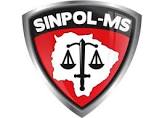 Inter Delegacias - 2023Realização Sinpol MSCLAS.EQUIPESEQUIPESPONTOS GANHOSPONTOS GANHOSPONTOS GANHOSPONTOS GANHOSPONTOS GANHOSPONTOS GANHOSPONTOS GANHOSPONTOS GANHOSPONTOS GANHOSPONTOS GANHOSPONTOS GANHOSPONTOS GANHOSPONTOS GANHOSPONTOS GANHOSPONTOS GANHOS0102030405060708091011121314151º1ºDERF2º2ºDEPAC/GOI3º3ºINSTITUTO – II4º4ºDEFURV5º5ºSINPOL6º6ºPÉ DE LOROEQUIPESCARTÃO AMARELOCARTÃO VERMELHODERFPEREIRA, RAFAEL, MARCOS, MANFRININSTITUTO – IIAUGUSTO,RAFAELDEPAC/GOISTIVEN,GILBERTO,EDUARDOSINPOLBOSCO,LEONARDO,ANDRE,CUNHA,FERNANDESDEFURVNILSONPÉ DE LOROEQUIPESNOMES DOS ARTILHEIROSTOTAL DE GOL´SDERFMANFRIN=07, AJALA=01, QUATY=01, GLAUCO=01,GRAEFF=1,RODRIGO=112INSTITUTO – IIUBIRATA=4,LIMA=3,HENRIQUE=2,CAPPI=1,GIANCARLO=111DEPAC/GOIFELIPE=6,BRUNO=1,FERNANDO=1,DIEGO=2,MOZIAGA=1STEVEN=1,SILVEIRA=1,BABINGTON=1,EUGENIO=115SINPOLBOSCO=3,THALES=1,RODRIGUES=26DEFURVNILSON=1,LEANDRO=6,FERREIRA=18PÉ DE LOROJOEL=01,IZAIAS=102